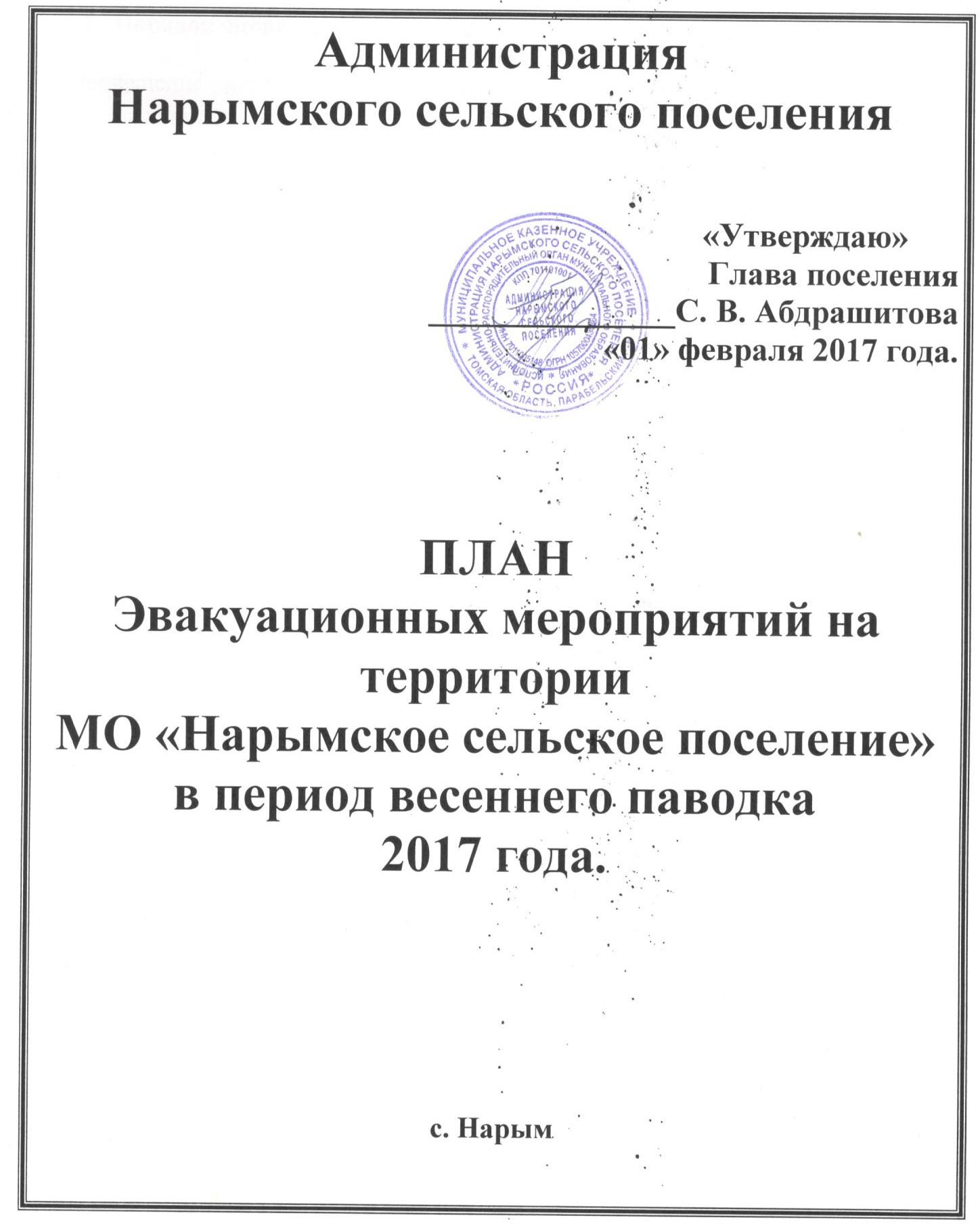 Порядок оповещения населения о начале упреждающей или экстренной эвакуации.Оповещение организуется во всех звеньях управления с целью своевременного приведения в готовность систем ГО поселения, предупреждения органов управления, и населения с. Нарым, п. Шпалозавод, п. Талиновка об угрозе наводнения или катастрофического затопления. Для оповещения используются: телефонные каналы связи, посыльные, сирены.СХЕМА ОПОВЕЩЕНИЯ НАСЕЛЕНИЯЧисленность эваконаселения.3.Районы (места) и порядок размещения эваконаселения и его первоочередного жизнеобеспечения.Порядок размещения эваконаселенияи его первоочередного жизнеобеспечения.Сроки выполнения мероприятий по отселениюПри реальной угрозе затопления населенных пунктов сельских администраций председатель КЧС собирает оперативную группу, уточняет задачу всем членам группы, оперативная группа приступает к выполнению «Плана эвакуационных мероприятий на территории МО «Нарымское сельское поселение» в период весеннего паводка 2017 года»».В течение «Ч» + 4 час, после получения сигнала, для вывоза эвакуироваемого населения из зон (районов) возможных затоплений подается транспорт, при помощи которого к «Ч» + 4 час производится эвакуация населения, в соответствии с планами.В случае резкого повышения уровня воды, население попавшее в зоны (районы) затопления будет спасаться на крышах, верхних этажах домов и не затапливаемых участках. Снятие жителей и вывоз их в места сбора будет проводиться спасательными командами на плавсредствах (лодках)Потребность и распределение транспорта по маршрутам и эваконаправлениям.Состав сил и средств службы наблюдения.Порядок эвакуации скота и порядок его размещения.Способы и маршруты эвакуации населения и скота. При подтоплении населенных пунктов Нарымского сельского поселения (п. Шпалозавод, п. Талиновка, с. Нарым) эвакуация населения проводится в незатопляемые части данных поселков в заранее отведенные места (частный сектор). Скот перегоняется в заброшенные усадьбы незатопляемой части этих населенных пунктов. Для проведения эвакуации населения планируется при необходимости задействовать: 1-КС-100Д и легковой автомобиль администрации поселения.Ответственный за проведение эвакуационных мероприятий - Глава Нарымского   сельского поселения   Абдрашитова С. В. телефоны: 3-32-31. 3-31-048. Сводные данныепо отселению жителей населенных пунктов  муниципального образования «Нарымское сельское поселение»,подлежащих возможному подтоплению в период паводка 2017 года.СХЕМА ОРГАНИЗАЦИИ  УПРАВЛЕНИЯ  И СВЯЗИ№ п/пНаименование территории     (населенный       пункт)Количество эвакуируемого населенияКоличество эвакуируемого населенияКоличество эвакуируемого населенияКоличество эвакуируемого населенияВсего проживает взр№ п/пНаименование территории     (населенный       пункт)ВсегоВ том числеВ том числеВ том числеВсего проживает взр№ п/пНаименование территории     (населенный       пункт)ВсегомужчинженщиндетейВсего проживает взрНарымское сельское поселениеНарымское сельское поселениеНарымское сельское поселениеНарымское сельское поселениеНарымское сельское поселениеНарымское сельское поселениеНарымское сельское поселение1п. Шпалозавод5272552721017152д. Талиновка804238221213с. Нарым20010595379494д. Луговское532-1485с. Алатаево44--57ВСЕГО:ВСЕГО:8164094071601990______№ п/пНаименование населенного пунктаКоличество эвакуируемыхРазмещеноРазмещеноПримечание______№ п/пНаименование населенного пунктаКоличество эвакуируемыхродственникиотведенные местаПримечание1п. Шпалозавод5273182092п. Талиновка8060203с. Нарым200961044д. Луговское55-5с. Алатаево44-ВСЕГО:ВСЕГО:816483333№ п/пНаименование населенного пунктаПредусмотреноПредусмотреноПредусмотреноВсего (ед)автомобильавтобусводный1п. Шпалозавод--Катер «Костромич»Баржа-200тм/л «Крым»2п. Талиновка--м/л «Крым»катер КС-1003с. Нарым11м/л «Крым», катер КС-1004д. Луговское1--с. Алатаево--катер КС-100ВСЕГО:ВСЕГО:2136№п/пНаименование  населенного  пункта Контроль за поводковой   ситуациейКонтроль за поводковой   ситуациейКонтроль за поводковой   ситуациейКонтроль за поводковой   ситуациейПримечание№п/пНаименование  населенного  пункта Постнабл.Пост рег.Вод-ыйпостПрив-сячел.Примечание1с. Нарым1-11Имеются водомерные  посты в с.Нарым,  п.Шпалозавод 2 / 22д. Талиновка----Имеются водомерные  посты в с.Нарым,  п.Шпалозавод 2 / 23п. Шпалозавод1--1Имеются водомерные  посты в с.Нарым,  п.Шпалозавод 2 / 2ВСЕГО:ВСЕГО:2-12Имеются водомерные  посты в с.Нарым,  п.Шпалозавод 2 / 2№ п/пНаименование населенного пунктаСпособ эвакуацииКоличествоскота(голов)КРС/МРС/Лошади /свиньиМеста размещения1п. ТалиновкаВывозотгон12/52/-/-В незатопляемые местад. Песчановка2п. ШпалозаводВывозотгон72/124/-/-В незатопляемые местад. Луговскоеп. Шпалозавод3с. Нарымотгон44/14/-/В незатопляемые местад. Луговскоес. Нарым4д. Луговскоеотгон5/-/-/-В незатопляемые местад. Луговскоес. Алатаево---ВСЕГО:ВСЕГО:133/190/-/-Наименование территории (населенный пункт)Численность населения (чел.)Численность населения (чел.)Численность населения (чел.)Численность населения (чел.)Численность населения (чел.)Куда планируется эвакуация и прогнозируемый срок временного размещенияРасстояние на которое планирует-ся эвакуация(км)Река,            площадь         зоны        затопления (подтопления)(га)Кол-во вывозимого, выводимого   с/х скота, место   эавкуации(голов)ФИО      начальника эвакокомиссии и контакные телефоныНаименование территории (населенный пункт)Всего проживает на данной террито- рии(взр)Всего планирует-       ся эвакуировать(взр/дет)В  том  числе:В  том  числе:В  том  числе:Куда планируется эвакуация и прогнозируемый срок временного размещенияРасстояние на которое планирует-ся эвакуация(км)Река,            площадь         зоны        затопления (подтопления)(га)Кол-во вывозимого, выводимого   с/х скота, место   эавкуации(голов)ФИО      начальника эвакокомиссии и контакные телефоныНаименование территории (населенный пункт)Всего проживает на данной террито- рии(взр)Всего планирует-       ся эвакуировать(взр/дет)ТранспортомТранспортомПешим         поряд-  ком(взр/дет)Куда планируется эвакуация и прогнозируемый срок временного размещенияРасстояние на которое планирует-ся эвакуация(км)Река,            площадь         зоны        затопления (подтопления)(га)Кол-во вывозимого, выводимого   с/х скота, место   эавкуации(голов)ФИО      начальника эвакокомиссии и контакные телефоныНаименование территории (населенный пункт)Всего проживает на данной террито- рии(взр)Всего планирует-       ся эвакуировать(взр/дет)Автомо-биль-   ным(ед/чел)Вод-     ным(ед/чел)Пешим         поряд-  ком(взр/дет)Куда планируется эвакуация и прогнозируемый срок временного размещенияРасстояние на которое планирует-ся эвакуация(км)Река,            площадь         зоны        затопления (подтопления)(га)Кол-во вывозимого, выводимого   с/х скота, место   эавкуации(голов)ФИО      начальника эвакокомиссии и контакные телефоныНаименование территории (населенный пункт)Всего проживает на данной террито- рии(взр)Всего планирует-       ся эвакуировать(взр/дет)Автомо-биль-   ным(ед/чел)Вод-     ным(ед/чел)Пешим         поряд-  ком(взр/дет)Куда планируется эвакуация и прогнозируемый срок временного размещенияРасстояние на которое планирует-ся эвакуация(км)Река,            площадь         зоны        затопления (подтопления)(га)Кол-во вывозимого, выводимого   с/х скота, место   эавкуации(голов)ФИО      начальника эвакокомиссии и контакные телефоныНаименование территории (населенный пункт)Всего проживает на данной террито- рии(взр)Всего планирует-       ся эвакуировать(взр/дет)Автомо-биль-   ным(ед/чел)Вод-     ным(ед/чел)Пешим         поряд-  ком(взр/дет)Куда планируется эвакуация и прогнозируемый срок временного размещенияРасстояние на которое планирует-ся эвакуация(км)Река,            площадь         зоны        затопления (подтопления)(га)Кол-во вывозимого, выводимого   с/х скота, место   эавкуации(голов)ФИО      начальника эвакокомиссии и контакные телефоныНаименование территории (населенный пункт)Всего проживает на данной террито- рии(взр)Всего планирует-       ся эвакуировать(взр/дет)Автомо-биль-   ным(ед/чел)Вод-     ным(ед/чел)Пешим         поряд-  ком(взр/дет)Куда планируется эвакуация и прогнозируемый срок временного размещенияРасстояние на которое планирует-ся эвакуация(км)Река,            площадь         зоны        затопления (подтопления)(га)Кол-во вывозимого, выводимого   с/х скота, место   эавкуации(голов)ФИО      начальника эвакокомиссии и контакные телефоныНаименование территории (населенный пункт)Всего проживает на данной террито- рии(взр)Всего планирует-       ся эвакуировать(взр/дет)Автомо-биль-   ным(ед/чел)Вод-     ным(ед/чел)Пешим         поряд-  ком(взр/дет)Куда планируется эвакуация и прогнозируемый срок временного размещенияРасстояние на которое планирует-ся эвакуация(км)Река,            площадь         зоны        затопления (подтопления)(га)Кол-во вывозимого, выводимого   с/х скота, место   эавкуации(голов)ФИО      начальника эвакокомиссии и контакные телефоныНаименование территории (населенный пункт)Всего проживает на данной террито- рии(взр)Всего планирует-       ся эвакуировать(взр/дет)Автомо-биль-   ным(ед/чел)Вод-     ным(ед/чел)Пешим         поряд-  ком(взр/дет)Куда планируется эвакуация и прогнозируемый срок временного размещенияРасстояние на которое планирует-ся эвакуация(км)Река,            площадь         зоны        затопления (подтопления)(га)Кол-во вывозимого, выводимого   с/х скота, место   эавкуации(голов)ФИО      начальника эвакокомиссии и контакные телефоныНаименование территории (населенный пункт)Всего проживает на данной террито- рии(взр)Всего планирует-       ся эвакуировать(взр/дет)Автомо-биль-   ным(ед/чел)Вод-     ным(ед/чел)Пешим         поряд-  ком(взр/дет)Куда планируется эвакуация и прогнозируемый срок временного размещенияРасстояние на которое планирует-ся эвакуация(км)Река,            площадь         зоны        затопления (подтопления)(га)Кол-во вывозимого, выводимого   с/х скота, место   эавкуации(голов)ФИО      начальника эвакокомиссии и контакные телефоны1234567891011Нарымское  сельское  поселение Нарымское  сельское  поселение Нарымское  сельское  поселение Нарымское  сельское  поселение Нарымское  сельское  поселение Нарымское  сельское  поселение Нарымское  сельское  поселение Нарымское  сельское  поселение Нарымское  сельское  поселение Нарымское  сельское  поселение Нарымское  сельское  поселение с. Нарым949187/292/1160/0200/0В отведенные места не затопляемой  части д. Луговское, с. Нарым с 15.05. по 20.06.2017 г.До 1,5До 20058Абдрашитова С.В.3-32-31д. Талиновка12127/5-1/527/0В отведенные места не затопляемой  части д. Талиновка, с. Нарым с 15.05. по 20.06.2017 г.до 1,0до 8064Абдрашитова С.В.3-32-31д. Луговское1488/01/80/08/0В отведенные места не затопляемой  части д. Луговское, с. Нарым с 15.05. по 20.06.2017 г.до 1,0до 805Абдрашитова С.В.3-32-31с. Алатаево574/0-0/04/0В отведенные места не затопляемой  части с. Алатаево с 15.05. по 20.06.2017 г.до 1,0до 80-Абдрашитова С.В.3-32-31п. Шпалозавод715370/601/603/200170/0В отведенные места не затопляемой  части п. Шпалозавод, с. Нарым с 15.05. по 20.06.2017 г.до 3,0до 260196Абдрашитова С.В.3-32-31ИТОГО ЗА ПОСЕЛЕНИЕ1990596/944/184  4/205409/0323